КОНКУРСНАЯ ДОКУМЕНТАЦИЯДЛЯ ПРОВЕДЕНИЯ КОНКУРСАНА ПРАВО ЗАКЛЮЧЕНИЯ ДОГоВОРА НА УСТАНОВКУ И ЭКСПЛУАТАЦИЮ РЕКЛАМНых КОНСТРУКЦИй на земельных участках, которые находятся в муниципальной собственности или государственная собственность на которые не разграничена на территории гатчинского муниципального района ленинградской области. (ЩИТЫ 3х6, ЛОТ № 1)).ЧАСТЬ 3. ТЕХНИЧЕСКОЕ ЗАДАНИЕ.ТЕХНИЧЕСКОЕ ЗАДАНИЕОбщие требованияПредметом настоящего конкурса является право заключения гражданско-правового договора, предметом которого является установка и эксплуатация рекламных конструкций, находящихся на территории Гатчинского муниципального района Ленинградской области (щиты 3х6, лот № 3)). Начальная (минимальная) цена договора – 15 897 600,00 руб.Начальная (минимальная) цена договора (далее - НМЦД) определена и обоснована Организатором торгов в соответствии с решением Совета депутатов Гатчинского муниципального района Ленинградской области от 22.09.2017 № 258 «Об определении начальной (минимальной) цены договора при проведении конкурсов на право заключения договора на установку и эксплуатацию рекламной конструкции на земельном участке, который находится в муниципальной собственности или государственная собственность на который не разграничена, а также на здании или ином недвижимом имуществе, находящихся в муниципальной собственности на территории Гатчинского муниципального района» (Приложение № 2 к Техническому заданию).Перечень типов, мест и адресов расположения рекламных конструкций определен в соответствии со Схемой территориального размещения рекламных конструкций на территории МО «Гатчинский муниципальный район» (далее – Схема), утвержденной постановлением администрации Гатчинского муниципального района № 2732 от 23.07.2014:* - Конкретное место установки рекламной конструкции определено в СхемеСроки установки и эксплуатации рекламной конструкцииРекламная конструкция устанавливается и эксплуатируется в течении 10 лет с даты вступления договора в силу в соответствии с Постановлением правительства Ленинградской области №69 от 20 марта 2014 года «О мерах по реализации Федерального закона "О рекламе" и внесении изменений в постановление Правительства Ленинградской области от 4 мая 2009 года N 125 "О реорганизации комитета по информационно-аналитическому обеспечению Ленинградской области"».Форма, сроки и порядок оплатыФорма, сроки и порядок оплаты установлены в Части 4 Конкурсной документации (проект договора).Требования к рекламной конструкции и к ее установке и эксплуатации Требования к качеству (техническим характеристикам) рекламных конструкций установлены в приложении № 1 к техническому заданию.Рекламная конструкция должна устанавливаться и эксплуатироваться в соответствии с ГОСТ Р 52044-2003.Рекламные конструкции, установленные на территории Гатчинского муниципального района, должны соответствовать внешнему архитектурному облику сложившейся застройки. Рекламные конструкции должны быть спроектированы, изготовлены и установлены в соответствии с существующими строительными нормами и правилами, ГОСТами, ПУЭ, техническими регламентами и другими нормативными актами, содержащими требования для конструкций данного типа. Все конструкции должны соответствовать требованиям соответствующих санитарных норм и правил (в том числе требований к освещенности, электромагнитному излучению и пр.).Рекламные конструкции не должны нарушать требований законодательства Российской Федерации об объектах культурного наследия народов Российской Федерации, их охране и использовании. Рекламная конструкция должна быть размещена вне полосы отвода автомобильной дороги или другой границы автомобильной дороги определенной Федеральным законом от 8 ноября 2007 г. № 257-ФЗ "Об автомобильных дорогах и о дорожной деятельности в Российской Федерации и о внесении изменений в отдельные законодательные акты Российской Федерации".После установки рекламной конструкций должно быть восстановлено нарушенное благоустройство (для отдельно стоящих рекламных конструкций), а в необходимых случаях произведено восстановление (косметический ремонт) здания или иного недвижимого имущества, к которому присоединена данная рекламная конструкцияУстановленные рекламные конструкции должны соответствовать требованиям нормативных актов по безопасности движения транспорта.Рекламные конструкции, установленные на территориях общего пользования, должны обеспечивать свободный проход пешеходов, возможность уборки улиц и тротуаров.Рекламные конструкции должны эксплуатироваться в соответствии с требованиями технической документации на соответствующие конструкции.Рекламные конструкции должны обладать такими свойствами, чтобы при их эксплуатации не возникало угрозы причинения вреда жизни или здоровью людей и их имуществу, а также окружающей среде в результате, в том числе разрушения полностью или частично, деформации, повреждения конструктивных элементов зданий, строений и сооружений, инженерного и иного оборудования. Владелец рекламной конструкции обязан мыть и очищать от загрязнения принадлежащие ему рекламные конструкции по мере необходимости, но не реже двух раз в месяц.Устранение повреждений рекламных изображений на рекламных конструкциях осуществляется их владельцами незамедлительно после выявления указанных фактов и (или) по предписаниям собственника недвижимого имущества на котором установлена рекламная конструкция. В случае необходимости приведения конструкций в надлежащий вид его владелец обязан выполнить помывку и покраску конструкции.В случае принятия муниципального правового акта Гатчинского муниципального района, регламентирующего установку и эксплуатацию рекламных конструкций, в период действия договора, при установке и эксплуатации рекламных конструкций надлежит руководствоваться в том числе им.Приложения к настоящему техническому заданию Приложение № 1. Требования к качеству (техническим характеристикам) рекламных конструкций. Приложение № 2. Расчет начальной (минимальной) цены договора.Приложение № 1 к Техническому заданиюТребования к качеству (техническим характеристикам) рекламных конструкцийПриложение № 2 к Техническому заданиюРасчет начальной (минимальной) цены договораРасчет начальной (минимальной) цены договора (далее - НМЦД) осуществлен в соответствии с решением Совета депутатов Гатчинского муниципального района Ленинградской области от 22.09.2017 № 258 «Об определении начальной (минимальной) цены договора при проведении конкурсов на право заключения договора на установку и эксплуатацию рекламной конструкции на земельном участке, который находится в муниципальной собственности или государственная собственность на который не разграничена, а также на здании или ином недвижимом имуществе, находящихся в муниципальной собственности на территории Гатчинского муниципального района», на основе отчета «Об оценке рыночной стоимости права установки и эксплуатации рекламных конструкций по договору с органами Гатчинского муниципального района на срок 10 лет в целях установления начальной цены проведения торгов» подготовленного союзом «Ленинградская областная торгово-промышленная палата».№ п/пНаселенный пункт№ в соответствии со СхемойТип рекламной конструкцииАдрес*1Город Гатчина5Отдельностоящий щит 3мх6мг. Гатчина, ул. Ген. Кныша / ул. А. Зверевой (автостоянка)2Город Гатчина7Отдельностоящий щит 3мх6мг. Гатчина, ул. А. Зверевой напротив д. 1/83Город Гатчина9Отдельностоящий щит 3мх6мг. Гатчина, ул. Киевская, напротив д. 15 (ТЦ «Вимос»)4Город Гатчина10Отдельностоящий щит 3мх6мг. Гатчина, ул. Киевская, напротив д. 15 (ж/д переезд)5Город Гатчина11Отдельностоящий щит 3мх6мг. Гатчина, ул. Киевская / ул. Старая Дорога6Город Гатчина12Отдельностоящий щит 3мх6мг. Гатчина, Ленинградское шоссе (СПб -Гатчина, слева, остановка напротив ОКЕЙ)7Город Гатчина24Отдельностоящий щит 3мх6мг. Гатчина, Пушкинское шоссе (поворот на Промзону)8Город Гатчина27Отдельностоящий щит 3мх6мг. Гатчина, ул. Рощинская (у д. 1а)9Город Гатчина28Отдельностоящий щит 3мх6мг. Гатчина, ул. Рощинская, напротив д. 14 (разделительная полоса)10Город Гатчина1-1Отдельностоящий щит 3мх6мг. Гатчина, ул. Генерала Кныша, д. 2а11Город Гатчина1-4Отдельностоящий щит 3мх6мг. Гатчина, ул. Автомобильная, справа от ГМ «Окей»12Город Гатчина1-9Отдельностоящий щит 3мх6мг. Гатчина, ул. Генерала Кныша, д.613Город Гатчина1-17Отдельностоящий щит 3мх6мг. Гатчина, ул. Рощинская, почта14Город Гатчина1-26Отдельностоящий щит 3мх6мг. Гатчина, Ленинградское шоссе, у ТД "Мой Дом"15Коммунарское городское поселение7-1Отдельностоящий щит 1,5мх3мг. Коммунар, ул. Железнодорожная16Коммунарское городское поселение7-2Отдельностоящий щит 1,5мх3мг. Коммунар, ул. Железнодорожная17Коммунарское городское поселение7-3Отдельностоящий щит 1,5мх3мг. Коммунар, ул. Железнодорожная18Коммунарское городское поселение7-4Отдельностоящий щит 1,5мх3мг. Коммунар, ул. Железнодорожная19Коммунарское городское поселение7-5Отдельностоящий щит 1,5мх3мг. Коммунар, ул. Ленинградское шоссе, напротив д. 2720Коммунарское городское поселение7-6Отдельностоящий щит 1,5мх3мг. Коммунар, ул. Ленинградское шоссе, напротив д. 1921Коммунарское городское поселение7-7Отдельностоящий щит 1,5мх3мг. Коммунар, ул. Ленинградское шоссе, напротив д. 1722Коммунарское городское поселение7-8Отдельностоящий щит 1,5мх3мг. Коммунар, ул. Ленинградское шоссе, напротив д. 2023Коммунарское городское поселение7-9Отдельностоящий щит 1,5мх3мг. Коммунар, ул. Ленинградское шоссе, напротив д. 1724Коммунарское городское поселение7-10Отдельностоящий щит 1,5мх3мг. Коммунар, ул. Ленинградская, напротив д. 125Коммунарское городское поселение7-11Отдельностоящий щит 1,5мх3мг. Коммунар, ул. Ленинградская, напротив д. 2-А26Коммунарское городское поселение7-12Отдельностоящий щит 1,5мх3мг. Коммунар, ул. Садовая, напротив д. 327Коммунарское городское поселение7-13Отдельностоящий щит 1,5мх3мг. Коммунар, ул. Садовая, напротив д. 628Коммунарское городское поселение7-14Отдельностоящий щит 1,5мх3мг. Коммунар, ул. Строителей, напротив д. 729Коммунарское городское поселение1-32Отдельностоящий щит 3мх6мг. Коммунар, Павловское ш./ ул. Сельская30Таицкое городское поселение14-2Отдельностоящий щит 3мх6мГатчинское шоссе, перед АЗС "Лукойл"31Таицкое городское поселение14-3Отдельностоящий щит 3мх6мГатчинское шоссе, въезд в п. Тайцы (со стороны СПб)32Таицкое городское поселение14-4Отдельностоящий щит 3мх6мГатчинское шоссе, вблизи дер. Нижняя, участок 333Пудомягское сельское поселение8-1Отдельностоящий щит 1,5мх3мдер. Пудомяги, Павловское шоссе, напротив остановки34Пудомягское сельское поселение8-2Отдельностоящий щит 1,5мх3мдер. Пудомяги, Павловское шоссе, напротив остановки35Сиверское городское поселение1-40Отдельностоящий щит 3мх6мпос. Сиверский, у магазина «Стройудача»№ п/пНаименование рекламной конструкцииТребования к качеству (технические характеристики)1231Отдельностоящий щит 3мх6м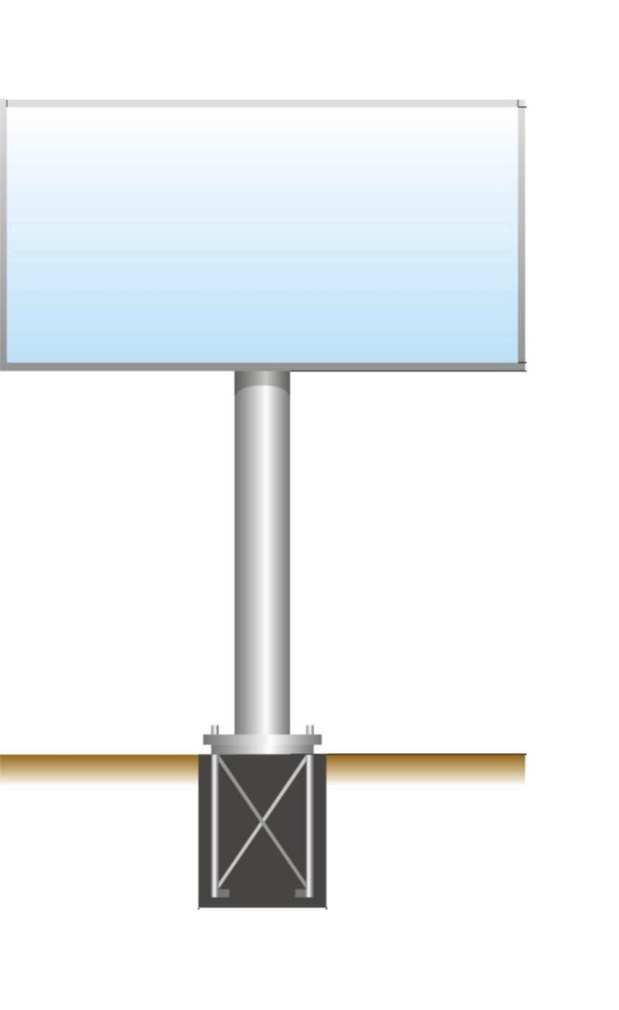 (Эскиз рекламной конструкции)Рекламная конструкция должна соответствовать требованиям ГОСТ Р 52044-2003.Конструкция должна представлять собой отдельно стоящую опору с размещенными на ней щитом, на котором с двух сторон размещается реклама и информация социального характера.Высота информационного поля не более 3000мм.Ширина информационного поля не более 6000мм.Конструкция должна быть оснащена наружной подсветкой светодиодными или металлогалогенными лампами. Общая площадь информационных полей должна быть не более 36 м2.Рекламная конструкция не должна вызывать ослепление участников движения светом, в том числе отраженным. Рекламная конструкция не должна ограничивать видимость технических средств организации дорожного движения и мешать восприятию водителем дорожной обстановки, а также мешать эксплуатации транспортного средства.Конструктивные элементы жесткости и крепления (болтовые соединения, элементы опор и т.п.) должны быть закрыты декоративными элементами.Видимые металлические поверхности должны быть покрыты полимерной порошковой краской.Цвет рекламной конструкции должен быть серым.Конструкция должна быть рассчитана на все ветровые, снеговые и другие нагрузки, действующие на нее, согласно ГОСТ, СНиП, для II ветрового района, выдерживать скоростной напор ветра от 30 кг./кв.м.2Отдельностоящий щит 1,5мх3мРекламная конструкция должна соответствовать требованиям ГОСТ Р 52044-2003.Конструкция должна представлять собой отдельно стоящую опору с размещенными на ней щитом, на котором с двух сторон размещается реклама и информация социального характера.Высота информационного поля не более 1500мм.Ширина информационного поля не более 3000мм.Конструкция должна быть оснащена наружной подсветкой светодиодными или металлогалогенными лампами. Общая площадь информационных полей должна быть не более 9 м2.Рекламная конструкция не должна вызывать ослепление участников движения светом, в том числе отраженным. Рекламная конструкция не должна ограничивать видимость технических средств организации дорожного движения и мешать восприятию водителем дорожной обстановки, а также мешать эксплуатации транспортного средства.Конструктивные элементы жесткости и крепления (болтовые соединения, элементы опор и т.п.) должны быть закрыты декоративными элементами.Видимые металлические поверхности должны быть покрыты полимерной порошковой краской.Цвет рекламной конструкции должен быть серым.Конструкция должна быть рассчитана на все ветровые, снеговые и другие нагрузки, действующие на нее, согласно ГОСТ, СНиП, для II ветрового района, выдерживать скоростной напор ветра от 30 кг./кв.м.№ п/пНаименование рекламной конструкцииКол-во, шт.Рыночной стоимости права установки и эксплуатации рекламных конструкций за 1кв.м. рекламной поверхности конструкции в месяц, руб.Общая площадь рекламной поверхности конструкции, кв.м.Размер ежемесячной платы за установку и эксплуатацию рекламной конструкции, руб.(ст.4 х ст.5)Период установки и эксплуатации рекламной конструкции, мес.НМЦД, руб.(ст.3 х ст.6 х ст.7)123456781.Отдельностоящий щит 3мх6м 19160,00365 760,0012013 132 800,002.Отдельностоящий щит 1,5мх3м16160,0091 440,001202 764 800,00ИТОГОИТОГОИТОГОИТОГОИТОГОИТОГОИТОГО15 897 600,00